Электротехника.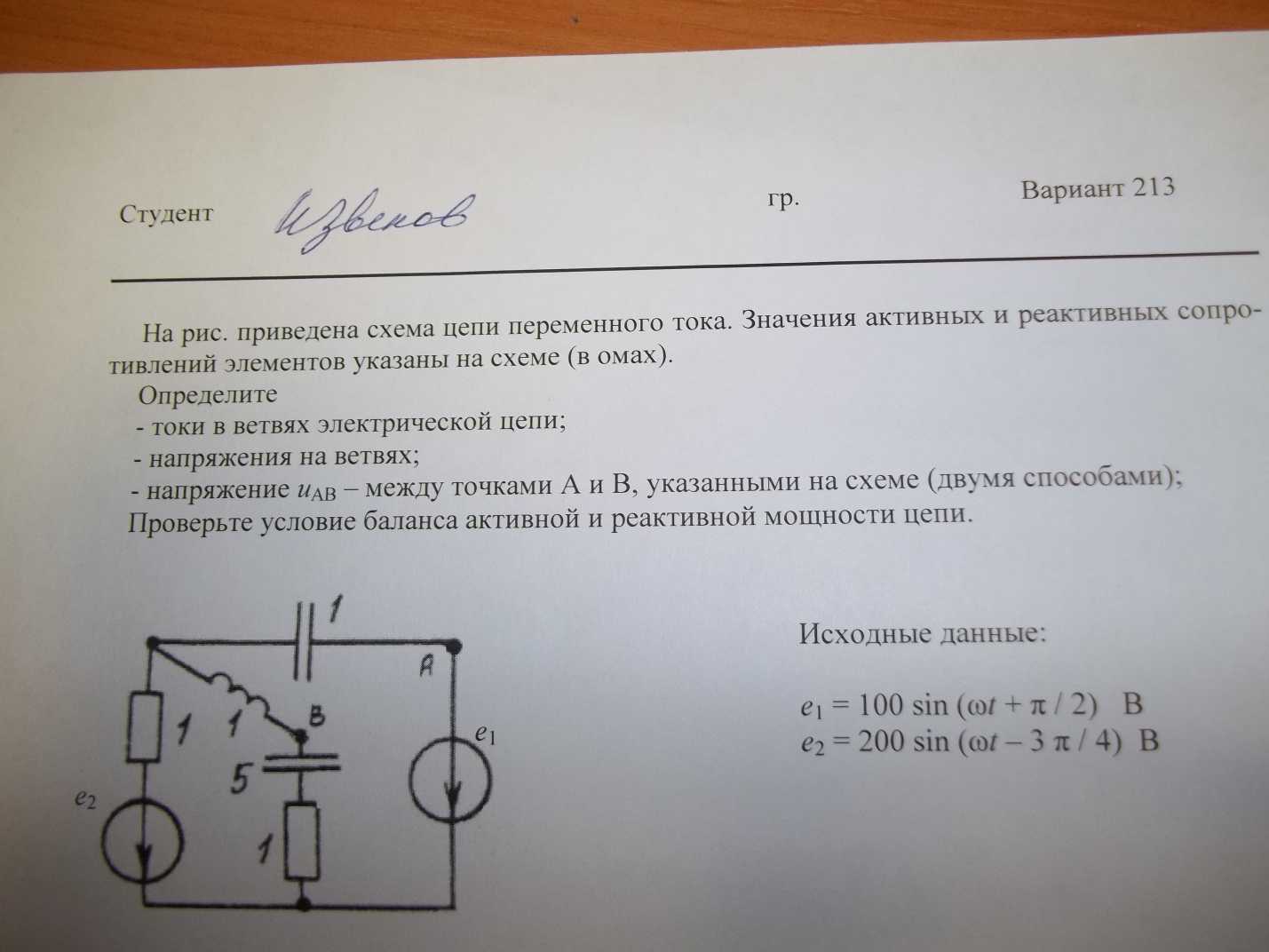 